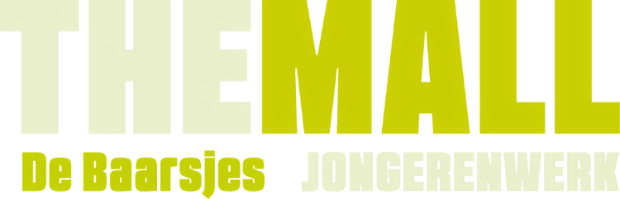 VACATUREVoor jongerencentrum The Mall in De Baarsjes zoeken we een:TEAMMANAGER (28-36 uur)Wie zijn wij?The Mall de Baarsjes is een kleine jongerenwerkorganisatie in Amsterdam West met jarenlange expertise in het jongerenwerk. We werken met een groeiend, bevlogen en divers team van ongeveer 13 authentieke professionals en een aantal vrijwilligers en stagiaires. De jongerenwerkers van The Mall onderscheiden zich doordat ze:sterk zijn in het relationeel werken;een veilig tweede thuis weten te creëren waar maatwerk en structuur wordt geboden en jongeren zichzelf kunnen zijn; de grenzen durven op te zoeken bij het geven van regie en verantwoordelijkheid aan jongeren. Dit alles maakt The Mall niet alleen een plek voor maar ook van de jongeren uit de Baarsjes. Onze primaire doelgroep zijn jongeren tussen de 10 en 20 jaar, met verschillende culturele achtergronden. We bieden op dit moment jongerenwerk op twee jongerencentra en twee middelbare scholen in Amsterdam West. Doordat we klein zijn, zijn we flexibel en kunnen op een creatieve manier maatwerk bieden. Met diverse nieuwe en innovatieve projecten sluiten we zo dicht mogelijk aan bij de huidige ontwikkelingen binnen het werkveld. Intern zijn we bezig de krachtgerichte methodiek verder te integreren in onze manier van werken, organiseren en onderlinge bejegening.Je werk:Je zet je ervoor in dat al ons werk ten goede komt aan de jongeren en bijdraagt aan een klimaat waar veiligheid, positief gedrag en werken aan talenten centraal staat. Dat doe je onder meer door coaching en sturing te geven aan een team van ongeveer 7 meidenwerkers en schooljongerenwerkers door hen te stimuleren het beste uit zichzelf en hun jongeren te halen. Je bent er verantwoordelijk voor dat we goed methodisch jongerenwerk bieden en voldoen aan de prestatieafspraken met onze financiers. Gezamenlijk met de directeur en je collega-teammanager maak je onderdeel uit van het MT dat verantwoordelijk is voor het opstellen van de jaarplannen, de begrotingen en de subsidieaanvragen. Essentieel in ons werk is de relatie met gemeente en ketenpartners. Met je bevlogenheid en inhoudelijke kennis ben je een ambassadeur van The Mall in de richting van onze externe relaties.Wij zoeken:Je hebt ervaring en een visie op krachtgericht leiderschap en draagt dat uit in woord en gebaar.Je bent goed in staat een samenwerkingsrelatie op te bouwen met een diversiteit aan mensen. Vanuit contact kun je medewerkers aanspreken op hun talenten, inspiratie en kunde als zelfstandige professional en hen steun bieden wanneer zij niet (direct) kunnen bieden wat gevraagd wordt. Je hebt hart voor jongeren en het jongerenwerk. Je bent hoopvol, empathisch, gepassioneerd en staat stevig in je schoenen. Daarnaast zijn creativiteit, flexibiliteit en relativeringsvermogen eigenschappen van jou.Je bent ondernemend, ziet kansen en kan van kansen structurele projecten maken.Je kan goed structuur brengen en hebt aantoonbaar ervaring met projectmatig werken.Je beschikt over een diploma op minimaal HBO-niveau.Wij bieden:We bieden je een afwisselende baan met veel verantwoordelijkheid en vrijheid om het jongerenwerk voort te zetten en te vernieuwen. Jouw salaris bedraagt maximaal € 4.830,- bruto per maand op basis van een 36-urige werkweek (schaal 10, cao Sociaal Werk). Inschaling vindt plaats afhankelijk van opleiding en ervaring.Overige arbeidsvoorwaarden zijn conform cao Sociaal Werk. Zo krijg je o.a. een individueel keuze budget en een opleidingsbudget. Het betreft in eerste instantie een contract voor de duur van een jaar met uitzicht op een vast contract. Meer informatie en solliciterenWil je meer informatie over onze organisatie, kijk op onze website www.themalldebaarsjes.nl.Spreekt de functie je aan en herken je jezelf in het profiel, stuur dan een brief en cv per email naar sollicitaties@TheMalldeBaarsjes.nl o.v.v. vacature jongerenwerker. Solliciteren kan t/m 23 mei 2022Een referentiecheck en Verklaring Omtrent Gedrag zijn verplichte onderdelen van de procedure. 